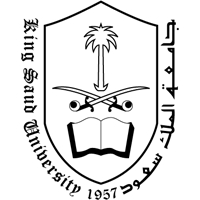 King Saud UniversityCollege of Computer and Information SciencesInformation TechnologyIT 222 -  Database Principles2nd   Semester 1436/37 HAssignment # 4 :SQL-DMLDue Date: March 27thQ1. Consider the following Hotel database schema:                            Hotel (hotelNo, hotelName, city)           Room (roomNo, hotelNo, type, price) Write the appropriate SQL statements that perform the following queries:  Find out how many hotels are there.Find out how many hotels are in Jeddah.Find out how many single rooms in hotel number 128.Find out the total revenue for all double rooms.List the prices and types of rooms at the hotel number 201.List all hotel names in Dubai.List the minimum prices for double rooms.Q1. Consider the following Hotel database schema:                            Hotel (hotelNo, hotelName, city)           Room (roomNo, hotelNo, type, price) Write the appropriate SQL statements that perform the following queries:  Find out how many hotels are there.Find out how many hotels are in Jeddah.Find out how many single rooms in hotel number 128.Find out the total revenue for all double rooms.List the prices and types of rooms at the hotel number 201.List all hotel names in Dubai.List the minimum prices for double rooms.